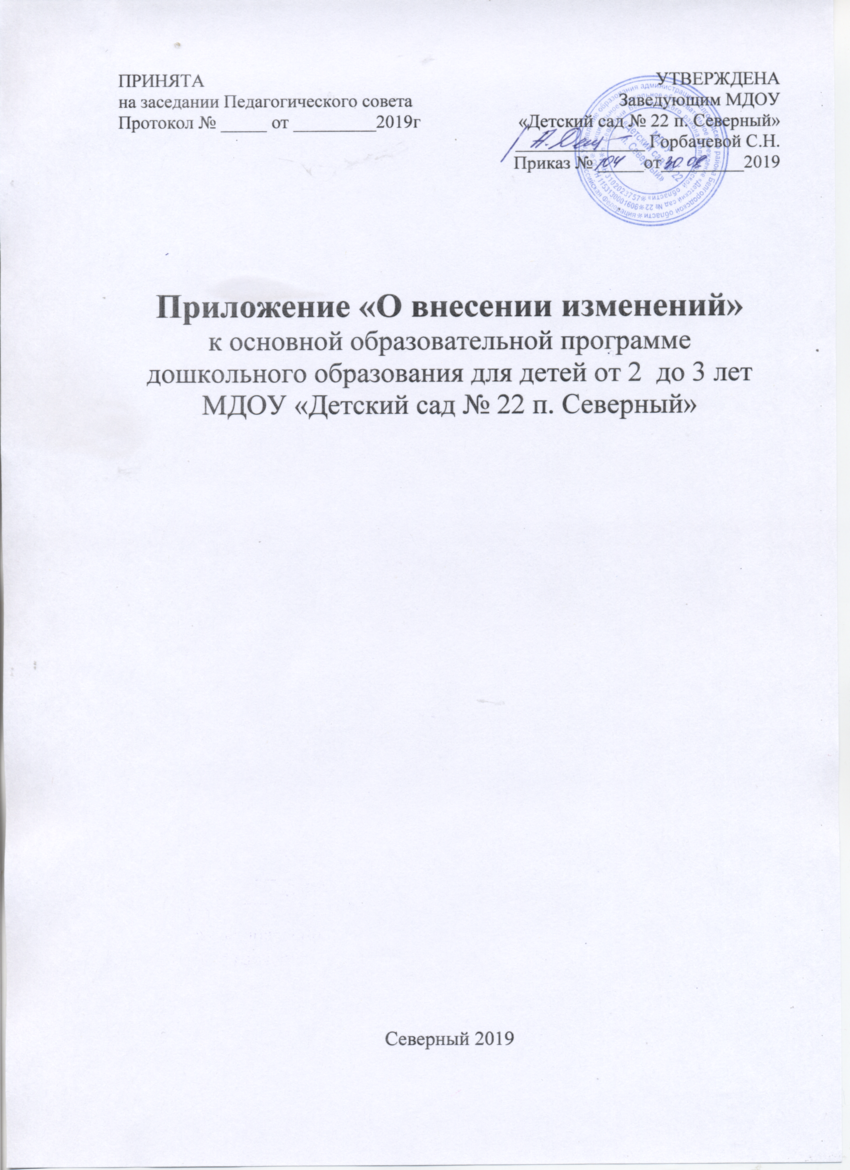 Основная образовательная программа дошкольного образования для детей от 2 до 3 лет муниципального дошкольного образовательного учреждения «Детский сад № 22 п. Северный Белгородского района Белгородской области» (далее Программа) разработана в 2016 году. Обязательная часть Программы разработана с учетом основной образовательной программы дошкольного образования  «От рождения до школы» под редакцией Н.Е.Вераксы, Т.С.Комаровой, М.А.Васильевой, 2015 год. Содержание Программы обеспечивает развитие личности, мотивации и способностей детей дошкольного возраста (от 2 до 3 лет) в различных видах деятельности и охватывает следующие структурные единицы, представляющие определенные направления развития и образования детей: социально-коммуникативное развитие; познавательное развитие; речевое развитие; художественно-эстетическое и физическое развитие.С целью обеспечения организации образовательного процесса  педагогический коллектив МДОУ реализует парциальные программы:- «Играйте на здоровье!» - программа и технология физического воспитания детей 3-4 и  5-7 лет, под редакцией Л.Н.Волошиной;- «Белгородоведение» - программа краеведческой деятельности для приобщения детей к культуре родного края, под редакцией Н.Д. Епанчицевой, Т.М. Стручаевой.- «Ладушки» - программа по музыкальному воспитанию детей дошкольного возраста, под редакцией И. Каплуновой, И. Новоскольцевой;- «Добрый мир» - программа духовно-нравственного воспитания дошкольников 5-7 лет, под редакцией Шевченко Л.Л.;- «Словечко» - программа литературного слушания, развития речи и подготовки к обучению грамоте в ДОУ, под редакцией Ефросининой Л.А.;- «ИЗО» - занятия по изобразительной деятельности в средней группе, под редакцией Т.С. Комаровой;- «Пластилинография» - дополнительная образовательная программа художественно-эстетического направления;- «Волшебная мозаика» - дополнительная образовательная программа художественно-эстетического направления;- «Учим петь детей 5-7 лет» - дополнительная образовательная программа художественно-эстетического направления.- «Юный авиатор» - программа патриотического и духовно-нравственного воспитания дошкольников, разработчик старший воспитатель МДОУ Елисеева Н.В.- «От Фребеля до робота» - программа формирования у детей готовности к изучению технических наук, под редакцией Волосовец Т.В., Карповой Ю.В., Тимофеевой Т.В.Особенности кадрового состава   Образовательную деятельность  осуществляют 41 педагог:  из них старший воспитатель - 2,  воспитатели – 28, учитель-логопед - 2, учитель-дефектолог – 1, инструктор по физической культуре - 3, музыкальный руководитель - 3, педагог – психолог - 1.Контингент обучающихся на 2019 – 2020 учебный годКоррекционная работа ведется по адаптированным образовательным программам ДОУ.Календарно-тематическое планирование во второй группе раннего развитияВозрастная категорияНаправленность группКоличество группКоличество детейОт 2 до 4 летОбщеразвивающая группа (младшая)395От 4 до 5 летОбщеразвивающая группа(средняя)393От 5 до 6 летОбщеразвивающая группа (старшая)4125От 6 до 8 летОбщеразвивающая группа (подготовительная)5148Группа компенсирующей направленностиКоррекционная445                                              Всего 19 групп –   506   детей (от  2 до 7 лет)                                              Всего 19 групп –   506   детей (от  2 до 7 лет)                                              Всего 19 групп –   506   детей (от  2 до 7 лет)                                              Всего 19 групп –   506   детей (от  2 до 7 лет)Тема месяца Объединяющая («рамочная») темаСрок пров.ТемаСодержание Итоговое мероприятиеСЕНТЯБРЬСЕНТЯБРЬСЕНТЯБРЬСЕНТЯБРЬСЕНТЯБРЬСЕНТЯБРЬЗдравствуй, детский сад!  Детский сад(02.09-13.09)1Детский садЗнакомить детей с детским садом как ближайшим социальным окружением ребенка (воспитатель, помощник воспитателя, музыкальный руководитель, врач, дворник), предметное окружение, правила поведения в детском саду, взаимоотношения со сверстниками.Прививать культурно-гигиенические навыки.Воспитывать аккуратность, самостоятельность, усидчивость, умение играть друг с другом.Подвижные игры на свежем воздухеЗдравствуй, детский сад!  Детский сад(02.09-13.09)2Детский садЗнакомить детей с детским садом как ближайшим социальным окружением ребенка (воспитатель, помощник воспитателя, музыкальный руководитель, врач, дворник), предметное окружение, правила поведения в детском саду, взаимоотношения со сверстниками.Прививать культурно-гигиенические навыки.Воспитывать аккуратность, самостоятельность, усидчивость, умение играть друг с другом.Подвижные игры на свежем воздухеЗдравствуй, детский сад!  Игрушки(16.09-20.09)3«Мои любимые игрушки»Познакомить с названиями игрушек групповой комнаты. Побуждать проводить элементарную классификацию по назначению, цвету, форме. Расширять представления детей о разных видах игр и игрушках. Развивать словарь по теме, закреплять в активной речи обобщающее понятие игрушки. Воспитывать бережное отношение к игрушкам в группе. Формировать элементарные математические представления. Развивать творческие и конструктивные способности детей.Выставка детского творчества «Моя любимая игрушка»Здравствуй, детский сад!  Я - человек (23.09-27.09)4«Я в мире человек»Дать представление о себе как о человеке; об основных частях тела человека, их назначении. Формировать  элементарные навыки ухода за своим лицом и телом.Развивать навык называть воспитателя по имени и отчеству.Создание фотоальбома «Наша группа»ОКТЯБРЬОКТЯБРЬОКТЯБРЬОКТЯБРЬОКТЯБРЬОКТЯБРЬОсень в природеМир вокруг нас (30.09-11.10)1___2Мир вокруг насЗнакомство с домом, мебелью, посудой, бытовыми приборами. Ролевая игра «Дочки-матери», «Строим дом».Осень в природеЧто нам осень принесла (14.10-25.10)3___4Дары осениФормировать элементарные представления об осени. Дать первичные представления о сборе урожая, о некоторых овощах, ягодах, грибах.Расширять знания о домашних животных и птицах. Знакомить с особенностями поведения лесных зверей и птиц осенью.Праздник «Осень»НОЯБРЬНОЯБРЬНОЯБРЬНОЯБРЬНОЯБРЬНОЯБРЬМоя семья, мой дом роднойМой поселок  (28.10-01.11)1Я -Белгородец День народного единстваЗнакомить с родным поселком, его названием, объектами, улицамиТематическое развлечениеМоя семья, мой дом роднойСемья(05.11-08.11)2Я и моя семьяФормировать начальное представление о здоровье и здоровом образе жизни. Закреплять знание своего имени, имен членов семьи. Говорить о себе в первом лицеВыставка совместных с родителями рисунков «Я и моя семья»Моя семья, мой дом роднойДетский мир(11.11-23.11)Я и мои друзья. Развитие игровой деятельности детей. Приобщение к элементарным общепринятым нормам и правилам взаимоотношений со сверстниками и взрослыми. Продолжение работы по развитию и обогащению сюжетов игр; подведение (используя косвенные методы) детей к самостоятельному созданию игровых замыслов. Развитие творческих способностей детей в сюжетно –ролевых, подвижных, театрализованных, играх. Досуг«Любимые народные игры»День матери(25.11-29.11)5Мама милая мояМама – самый главный человек в жизни. Воспитание уважения и любви к матери. Чтение художественной литературы. Художественное творчество детей. Тематическоеразвлечение ДЕКАБРЬДЕКАБРЬДЕКАБРЬДЕКАБРЬДЕКАБРЬДЕКАБРЬПредметный мирМатериалы и их свойства (02.12-13.12)1Свойства предметного мираФормировать представления детей о количестве, величине, форме предметов. Накапливать опыт детей практического освоения окружающего мира. Учить ориентировать во времени. Расширять опыт ориентировки в частях собственного телаТематическое развлечениеПредметный мирМатериалы и их свойства (02.12-13.12)2Свойства предметного мираФормировать представления детей о количестве, величине, форме предметов. Накапливать опыт детей практического освоения окружающего мира. Учить ориентировать во времени. Расширять опыт ориентировки в частях собственного телаТематическое развлечениеПредметный мирНовый год(16.12-31.12)3К нам приходит новый годОрганизация всех видов детской деятельности (игровой, коммуникативной, трудовой, познавательно-исследовательской, продуктивной, музыкально-художественной, чтения) вокруг темы Нового года и новогоднего праздникаКонкурс поделокПраздник Новый годПредметный мирНовый год(16.12-31.12)4К нам приходит новый годОрганизация всех видов детской деятельности (игровой, коммуникативной, трудовой, познавательно-исследовательской, продуктивной, музыкально-художественной, чтения) вокруг темы Нового года и новогоднего праздникаКонкурс поделокПраздник Новый годЯНВАРЬЯНВАРЬЯНВАРЬЯНВАРЬЯНВАРЬЯНВАРЬЗима в природеЗимние каникулы(09.01-17.01)1Зимние игры и забавыЗимние игры и забавы, развлечения. Художественное творчество по впечатлениям от праздникаСпортивные игры зимойЗима в природеЗимние каникулы(09.01-17.01)2Зимние игры и забавыЗимние игры и забавы, развлечения. Художественное творчество по впечатлениям от праздникаСпортивные игры зимойЗима в природеМир природы(20.01-31.01)3Мир животных и растений Белогорья, ЧеловекФормировать элементарные представления о зиме (сезонные изменения в природе, одежде людей, на участке детского сада). Расширять знания о домашних животных и птицах. Знакомить с некоторыми особенностями поведения лесных зверей и птиц зимой.Выставка детского творчестваЗима в природеМир природы(20.01-31.01)4Мир животных и растений Белогорья, ЧеловекФормировать элементарные представления о зиме (сезонные изменения в природе, одежде людей, на участке детского сада). Расширять знания о домашних животных и птицах. Знакомить с некоторыми особенностями поведения лесных зверей и птиц зимой.Выставка детского творчестваФЕВРАЛЬФЕВРАЛЬФЕВРАЛЬФЕВРАЛЬФЕВРАЛЬФЕВРАЛЬЗемля – наш домМир профессий (03.02-07.02)1Мир профессийФормирование представлений о профессиях и труде жителей Белгородской области.  Формирование знаний о работе взрослых. Сюжетно-ролевые игрыЗемля – наш дом«Я вырасту здоровым»2Неделя здоровьяФормировать представление о необходимости занятия физической культурой, о ценностях здоровья. Формировать умение сообщать взрослым о своем самочувствии. Развивать потребность о соблюдении навыков гигиены и опрятности в повседневной жизниИгры на свежем воздухеЗемля – наш домДень защитника отечества (17.02-29.02)3День защитника отечестваЗнакомство детей с Российской армией. Воспитание в духе патриотизма, любви к Родине. Расширение гендерных представлений, формирование у мальчиков стремления быть сильными, смелыми, стать защитниками Родины; воспитание у девочек уважения к мальчикам как будущим защитникам Родины.Праздник 23 февраля — деньзащитника Отечества.МАРТМАРТМАРТМАРТМАРТМАРТНародная культура8 марта – женский день(02.03-06.03)1Международный женский день Дать представления о труде мамы дома; побуждать оказывать маме помощь, представление о том, что мама проявляет заботу о семье, о своих детях. Воспитывать доброе отношение к маме, бабушке  вызвать желание заботиться о них, защищать, помогать.Организовать все виды детской деятельности вокруг темы семьи, любви к маме, бабушке.Праздник 8 Марта.Народная культураКультура и традиции(10.03-20.03)2Народная культура и традицииЗнакомить с игрушками, народными игрушками. Знакомить с устным народным творчеством (песенки, потешки). Использовать фольклор при  организации всех видов детской деятельности.Выставка детского творчестваНародная культураНеделя детской книги (23.03-03.04)3Книжный мирРазвитие интереса детей к художественной  и познавательной литературе. Формирование эмоционального отношения к литературным произведениям. Привлечение внимания детей к оформлению книг, к иллюстрациям. Формировать бережное отношение книгВиртуальная экскурсия.Народная культураМеждународный день птиц(30.03-03.04)4Птицы-наши друзьяФормировать первичное представление о птицах – «пернатых друзьях». Знакомить с видами птиц. Учить замечать, как птицы передвигаются (летают, ходят, прыгают, клюют корм, пьют воду).Воспитывать бережное отношение к птицам.Тематическое занятиеАПРЕЛЬАПРЕЛЬАПРЕЛЬАПРЕЛЬАПРЕЛЬАПРЕЛЬВесна в природеВесна(06.04-10.04)1Весна пришлаФормировать элементарные представления о весне(сезонные изменения в природе, одежде людей, на участке детского сада). Расширять знания о домашних животных и птицах. Знакомить с некоторыми особенностями поведения лесных зверей и птиц веной.Выставка детского творчества.Весна в природеКосмос(13.04-17.04)2Космическое путешествиеПознакомить с праздником -Днем космонавтики; профессиями летчика, космонавта. Воспитывать уважение к людям любой профессии	Картинки с изображением самолёта, космической ракеты, изображения разных видов транспорта.Выставка поделок и рисунков к Дню космонавтикиВесна в природеПасхальная неделя(20.04.-24.04)3Светлый праздник ПасхиПродолжить знакомить детей с праздником Пасха. Традициями этого праздника.Изготовление Пасхальной игрушкиВесна в природеМир вокруг нас(27.04-30.04)4Транспорт Формировать представления о назначении транспорта. Дать детям представление о разновидностях транспорта. Отметить характерные отличительные признаки транспорта. Вызвать познавательный интерес к транспорту.Выставка любимых игрушечных машинМАЙМАЙМАЙМАЙМАЙМАЙЗдравствуй, лето!День победы(06.05-15.05)1День победыОсуществление патриотического воспитания. Воспитание любви к Родине. Формирование представлений о празднике, посвященном Дню Победы. Воспитание уважения к ветеранам войны.Возложение.Праздник, посвященный Дню Победы.Здравствуй, лето!День победы(06.05-15.05)2День победыОсуществление патриотического воспитания. Воспитание любви к Родине. Формирование представлений о празднике, посвященном Дню Победы. Воспитание уважения к ветеранам войны.Возложение.Праздник, посвященный Дню Победы.Здравствуй, лето!Здравствуй, лето.(18.05-29.05)34Здравствуй, лето.Формировать элементарные представления о лете. Расширять знания о домашних животных и птицах, об овощах, фруктах, ягодах. Знакомить с некоторыми особенностями поведения лесных зверей и птиц летом. Познакомить с некоторыми животными жарких стран. МониторингПраздник «Лето»1 июня – День защиты детейЗдравствуй, лето!Здравствуй, лето.(18.05-29.05)Здравствуй, лето.Формировать элементарные представления о лете. Расширять знания о домашних животных и птицах, об овощах, фруктах, ягодах. Знакомить с некоторыми особенностями поведения лесных зверей и птиц летом. Познакомить с некоторыми животными жарких стран. МониторингПраздник «Лето»1 июня – День защиты детейГруппы/дни недели1 младшая 11 младшая 221младшая 3Понедельник9.00-9.15 – худ-эст. развитие (музыка - 2)9.25-9.40 – худ.-эст развитие (ИЗО)9.00-9.15 – худ-эст. развитие (лепка)9.25-9.40-  физическое развитие (бассейн)9.00-9.15 – худ.-эст развитие (ИЗО)9.25-9.40- худ-эст. развитие (музыка - 2)Вторник9.00 - 9.15 – физическое развитие (с/з)9.25- 9.40 –  Познав развитие (ФЭМП)9.00-9.15 – познав. развитие (окр. мир)9.25-9.40 - худ-эст. развитие (музыка - группа)9.00-9.15 – речевое развитие9.25-9.40 - физическое развитие (с/з)Среда9.00-9.15 – речевое развитие9.25-9.40 - физическое развитие (бассейн)9.00-9.15 - физическое развитие (с/з)9.25-9.40 – речевое развитие9.00-9.15 - худ-эст. развитие (музыка – 2)9.25-9.40 - Познав развитие (ФЭМП)Четверг9.00 – 9.15 - худ-эст. развитие (музыка – 2)9.25- 9.40 - познав. развитие (окр. мир)9.00-9.15 - Познав развитие (ФЭМП)10.15-10.30 физическое развитие (ЧДА)9.00-9.15 - познав. развитие (окр. мир)9.25-9.40 - физическое развитие (бассейн)Пятница9.00-9.15 - худ-эст. развитие (лепка)10.20-10.35 - физическое развитие (ЧДА)9.00-9.15 - худ.-эст развитие (ИЗО)9.30-9.45 - худ-эст. развитие (музыка - группа)9.00-9.15 - худ-эст. развитие (лепка)10.40-10.55 - физическое развитие (ЧДА)руппы/дни недели2 младшая 12 младшая 22 младшая 3Понедельник9.00-9.15 – худ-эст. развитие (музыка - 2)9.25-9.40 – худ.-эст развитие (ИЗО)9.00-9.15 – худ-эст. развитие (лепка/аппликация)9.25-9.40-  физическое развитие (бассейн)9.00-9.15 – худ.-эст развитие (ИЗО)9.25-9.40- худ-эст. развитие (музыка - 2)Вторник9.00 - 9.15 – физическое развитие (с/з)9.25- 9.40 –  Познав развитие (ФЭМП)9.00-9.15 – познав. развитие (окр. мир)9.25-9.40 - худ-эст. развитие (музыка - группа)9.00-9.15 – речевое развитие9.25-9.40 - физическое развитие (с/з)Среда9.00-9.15 – речевое развитие9.25-9.40 - физическое развитие (бассейн)9.00-9.15 - физическое развитие (с/з)9.25-9.40 – речевое развитие9.00-9.15 - худ-эст. развитие (музыка – 2)9.25-9.40 - Познав развитие (ФЭМП)Четверг9.00 – 9.15 - худ-эст. развитие (музыка – 2)9.25- 9.40 - познав. развитие (окр. мир)9.00-9.15 - Познав развитие (ФЭМП)10.15-10.30 физическое развитие (ЧДА)9.00-9.15 - познав. развитие (окр. мир)9.25-9.40 - физическое развитие (бассейн)Пятница9.00-9.15 - худ-эст. развитие (лепка/аппликация)10.20-10.35 - физическое развитие (ЧДА)9.00-9.15 - худ.-эст развитие (ИЗО)9.30-9.45 - худ-эст. развитие (музыка - группа)9.00-9.15 - худ-эст. развитие (лепка/аппликация)10.40-10.55 - физическое развитие (ЧДА)